Objednávka č.   094/2017/OKS  Předmět objednávky:  Osazení 48 kusů květinových mís na kruhový objezd Hlavní třídy. (cena dle cenové nabídky, která je nedílnou součástí této objednávky) Termín realizace:  	             5-6/2017Kontaktní osoba: , 		             Předpokládaná cena bez DPH:  78 592 Kč         DPH:  16504,32 Kč          cena vč. DPH: 95 096,32 Kč    Platba bude hrazena fakturou. Fakturu nám zašlete ve dvojím vyhotovení včetně příloh (dodací list). Faktura bude proplacena do čtrnácti dnů od doručení objednavateli.Vzájemné vztahy vyplývající z této objednávky se řídí příslušnými ustanoveními Občanského zákoníku.…...............................vedoucí odboruZ důvodu nabytí účinnosti zákona č. 340/2015, o registru smluv, je od 1.7.2016 vyžadováno písemné potvrzení přijetí objednávky ve strojově čitelném formátu. Z tohoto důvodu Vás žádáme o výslovné potvrzení přijetí této objednávky emailem (s odkazem na její evidenční číslo). Potvrzení zaslat na email Dodavatel potvrdil přijetí objednávky dne  2.5.2017Předběžná řídící kontrola dle zákona č. 320/2001 Sb., o finanční kontrole             podpis			    datumSchválil příkazce operace:    		 ....................................		….................dle § 13 vyhl. 416/2004 Sb.Schválil správce rozpočtu:   		             ….................................		….................dle § 13 vyhl. 416/2004 Sb.příp. vyjádření:			individuální příslib 		         limitovaný příslib		                        (X )			                    (    )OBJEDNÁVKAOBJEDNÁVKA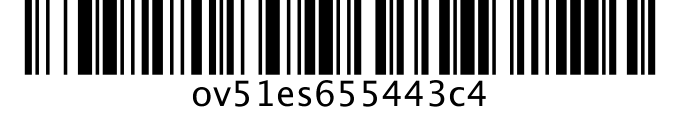 Statutární město OstravaMěstský obvod PorubaStatutární město OstravaMěstský obvod PorubaStatutární město OstravaMěstský obvod PorubaStatutární město OstravaMěstský obvod PorubaObjednatel:Statutární město OstravaProkešovo náměstí 1803/8729 30  Ostrava-Moravská OstravaIČ: 	00845451DIČ: 	CZ00845451 (plátce DPH)Příjemce (zasílací adresa):Městský obvod PorubaZastoupený starostou: Ing. Petrem MihálikemKlimkovická 55/28708 56  Ostrava-PorubaOprávněn k podpisu: Ing. Aleš ChoduraObjednatel:Statutární město OstravaProkešovo náměstí 1803/8729 30  Ostrava-Moravská OstravaIČ: 	00845451DIČ: 	CZ00845451 (plátce DPH)Příjemce (zasílací adresa):Městský obvod PorubaZastoupený starostou: Ing. Petrem MihálikemKlimkovická 55/28708 56  Ostrava-PorubaOprávněn k podpisu: Ing. Aleš ChoduraDodavatel:IČ: 00602027DIČ:Č. účtu:Dodavatel:IČ: 00602027DIČ:Č. účtu:Naše značkaVyřizuje/linkaVyřizuje/linkaOstrava-Poruba dne//